ESPACE SANTE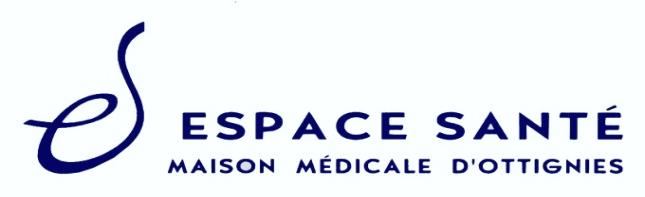 Maison Médicale d’OttigniesAvenue des Combattants 47/2-49 à 1340 OttigniesTél. : 010/40.22.65  |  Fax : 010/40.23.90La Maison Médicale Espace Santé est une structure ouverte à tous les patients. Elle offre des soins de première ligne de qualité, personnalisés, à l’écoute du patient et de son vécu, tout en le rendant autonome et responsable.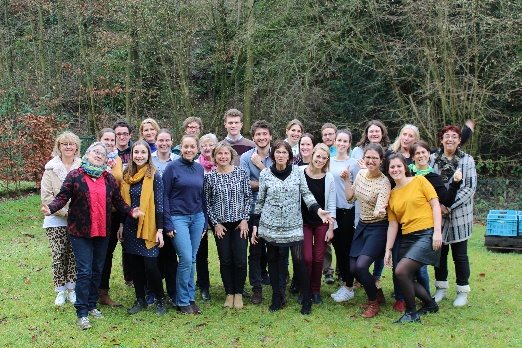 Elle peut le faire grâce à une équipe transdisciplinaire soucieuse de la qualité des soins, ouverte et respectueuse de la différence de l’autre, en relation avec le réseau psycho-médico-social.  Les soins sont donnés par une équipe motivée, solidaire et transdisciplin-aire, où chacun a su développer ses compétences et ses qualités, dans une structure permanente, respectueuse des personnes et des savoirs, en synergie avec le tissu associatif.Nous sommes actuellement à la recherche d’un(e)KINESITHERAPEUTE (H/F)Pour un CONTRAT SALARIE CDD du 26 avril au 21 mai 2021 à temps partiel (20 heures/sem) suivi d’un contrat de remplacement pour un congé de maternité/écartement allaitement à temps plein (38h/sem) jusqu’en février 2022. FONCTIONAssurer des soins kinés de qualité, curatifs et préventifs, adaptés à chaque patient en tenant compte de sa réalité médico-psycho-sociale. La prise en charge est essentiellement musculo-squelettiques et gériatriques.réaliser les traitements au domicile des patients.réaliser des traitements en cabinet.transmettre les informations au sein du secteur et aux autres soignants via le dossier de santé intégré (DSI).Participer à la prise en charge du patient en lien avec son réseau et les différents intervenantsParticiper à la prise en charge globale des patients de la maison médicale en suscitant au maximum la participation des patients dans le processus de soins ou les activités :participer aux réunions d’équipe pluridisciplinaire, aux réunions du secteur kiné et aux concertations autour d’un patient.participer à la réflexion et aux actions de promotion de la santé, de prévention, d’éducation à la santé et de santé communautaire en collaboration avec le réseau associatif localeffectuer les tâches administratives liées aux patientsVeiller à une bonne communication entre les patients et les membres de l’équipe dans le respect du secret professionnel PROFIL RECHERCHEFormation de Master en kinésithérapie.Étant donné que des visites à domicile doivent être assurées, le candidat doit pouvoir se déplacer facilement (permis B + véhicule).Le.a candidat.e doit être disponible le mardi de 10h30 à 15h.Dans le contrat de 20h, le.a candidat.e  devra travailler  les mercredis et vendredis jusque 19h. Dans le contrat de 38h, il/elle devra travailler 3 soirs semaine jusqu’à 19h. Volonté de s’impliquer dans le projet de la maison médicale et adhésion aux valeurs.Apprécie le travail en équipe pluridisciplinaire et en autogestion.Capacités relationnelles : contact social facile, écoute active, patience, respect du secret professionnel, garde une distance professionnelle.Capacités organisationnelles : rigueur, précision, prise d’initiative, autonomie, démarche scientifique.Capacités à s’exprimer correctement tant oralement que par écrit en français.Capacités à assumer ses obligations et sens des responsabilités.Capacités d’adaptation à des situations diversifiées et parfois imprévues.Capacité à utiliser l’outil informatique : MS Office.Capacités à se remettre en question et à évoluer notamment par la formation continuée : fait preuve d’ouverture d’esprit.Atouts supplémentaires :Une expérience dans une équipe pluridisciplinaire.Connaissance du secteur des maisons médicales.Connaissance du logiciel Medispring.Maitrise d’une autre langue que le français.AVANTAGESExpérience de travail enrichissante et transdisciplinaire.Équipe enthousiaste et dynamique.Facilement accessible.Salaire : Barème 1.80 CP330.Reconnaissance partielle de l’ancienneté pécuniaire.Octroi de chèques-repas.Frais de mission et assurance omnium mission pour les déplacements professionnels.DATE D’ENTREE SOUHAITEE26 avril 2021DATE FIN DE CONTRATFévrier 2022INTERESSE(E) ?Envoyer votre CV et lettre de motivation à Michèle GALLEZ par e-mail : michele.gallez@mmottignies.be pour le 9 avril 2021 au plus tard. 